Муниципальное бюджетное дошкольное образовательное учреждение центр развития ребенка – «Детский сад№179 «Рябинушка»(МБДОУ ЦРР - «Детский сад№179 «Рябинушка»)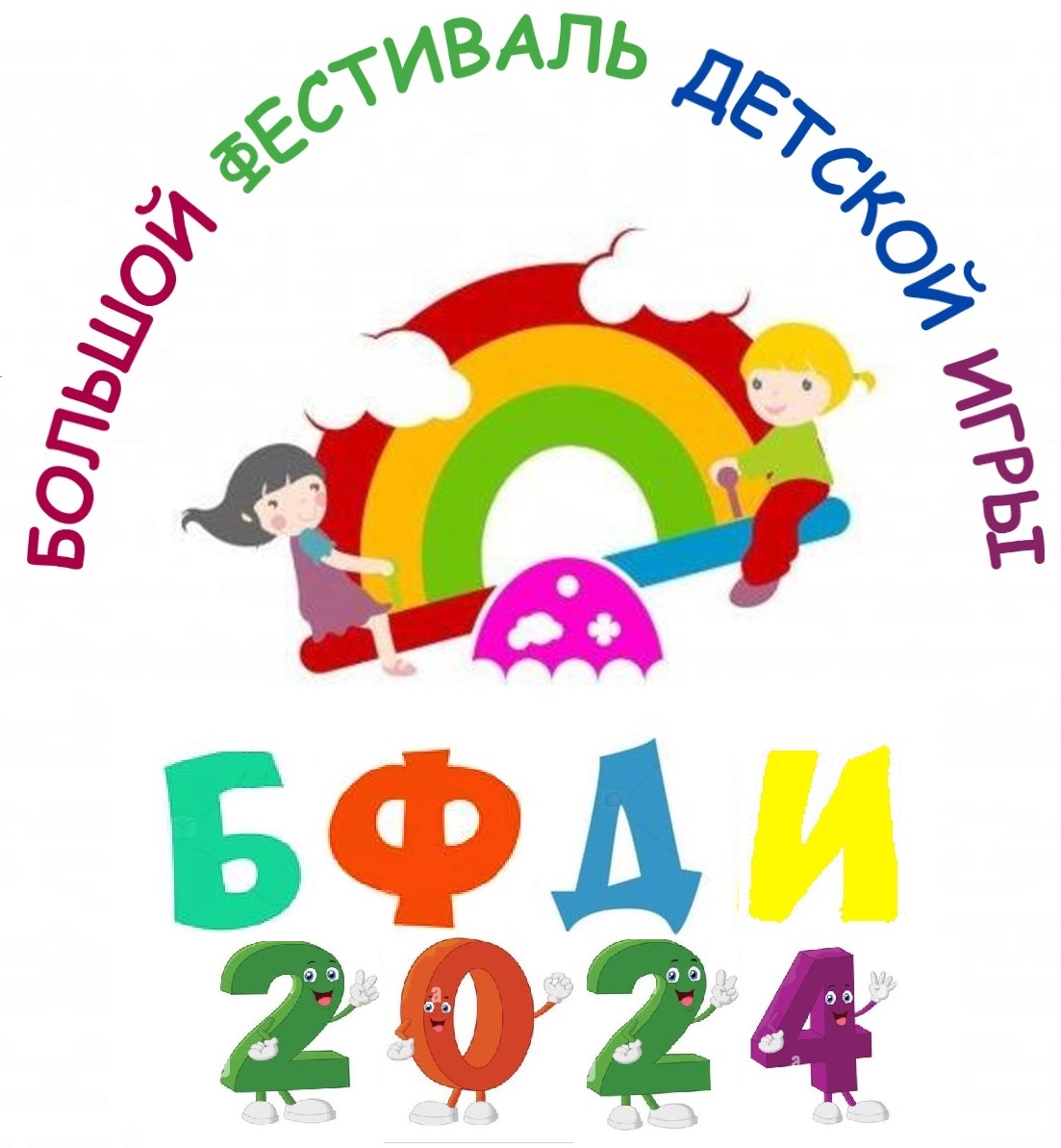  Барнаул, 2024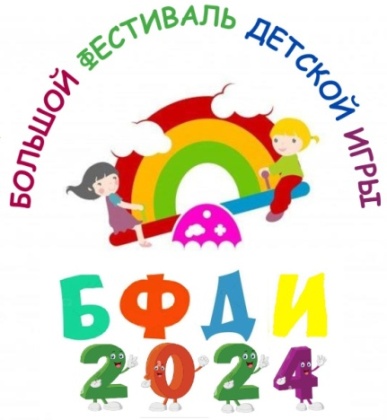 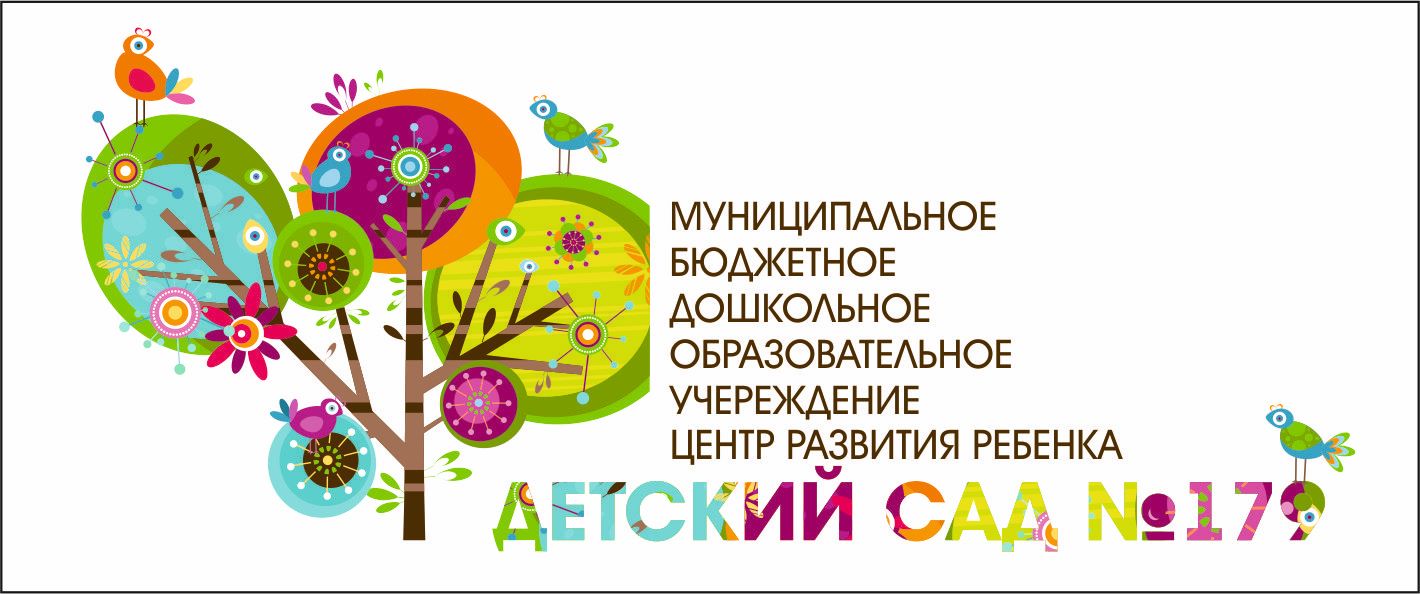 Программа проведения Фестиваля большой детской игры«Ярмарка народных подвижных игр»Цель: создание единого игрового пространства через сотрудничество детей и взрослых. Задачи: 1. Способствовать становлению умений детей и взрослых взаимодействовать в команде 2. Создавать условия для интенсивного развития всех познавательных функций детей (восприятие, внимание, память и мышление), а также их речи и моторики 3. Развивать самостоятельность и инициативность детей. Место проведения: МБДОУ ЦРР -  «Детский сад №179 «Рябинушка» Ленинского района г. Барнаула. Дата проведения: 29 мая  2024 в 10.00Участники – организаторы: скоморохи, петрушка, матрешка, медведь№п/пТематика мероприятийОтветственный1.Открытие фестиваляВеселая карусель Заведующий2.Младшие группы  - театрально-игровой рядИгры с Матрешкой:РучеекУ медведя на боруРаздувайся пузырь Матрешка - воспитатель(Разенкова Р.Ю.)Медведь – мл.воспитатель (Римская Т.В.)3.Средние группы – народно-игровой рядСкоморошечьи забавы«Петушиный бой»«Рыбалка с лаптем»«Шел козел по лесу…»Скоморох - воспитатель (Казанцева О.Н.)Воспитатель (Шумова Ю.С.)4.Старшие группы – спортивный рядСпортивные состязания с Петрушкой:Перетягивание канатаПеретягивание палки «Мас-рестлинг»ГородкиПетрушка –инструктор по физо (Пермякова В.М.)Воспитатель (Каткова И.И.)5.Подготовительные группы – торговый рядУдальцы-молодцыБояреЗолотые воротаСкоморох – воспитатель(Щербинина А.А.)Воспитатель (Малютина И.О.)6.Закрытие фестиваляХороводная игра «Ровным кругом…»Музыкальный руководитель (Бурава Н.г.)7.Сюрпризный моментКоробейники –воспитатели (Казанцева О.Н., Щербинина А.А.)